Moto GP 2013.09.13-15. San MarinoSzeretnénk felhívni a figyelmüket arra, hogy az alábbi árlistában a teljes kínálat szerepel, azonban a jegyek időközben elfogyhatnak, ezért amennyiben felmerül a jegyrendelés igénye, kérjük, előtte érdeklődjenek Cégünknél telefonon vagy e-mailben.Csak a kifizetett jegyek számítanak megrendeltnek, lemondásra a már kifizetett jegyeknél nincs lehetőség.Megértésüket előre is köszönjük!PRICE LIST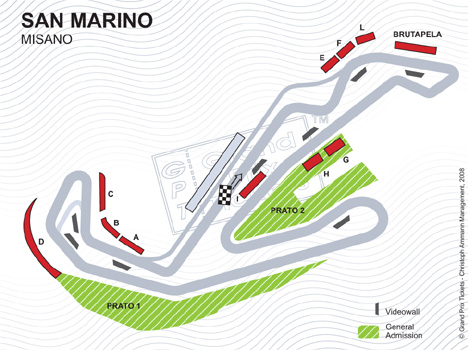 Friday01.03 – 31.05.01.06.-10.08.General Admission + GrandstandsTV€ 31,-€ 32,-General Admission + Grandstands Junior*TV€ 23,-€ 24,-Grandstands
Saturday & Sunday01.03 – 31.05.01.06.-10.08Grandstands A, B, C – covered, numberedTV€ 194,-€ 204,-Grandstands D – numberedTV€ 132,-€ 150,-Grandstands F – numberedTV€ 178,-€ 188,-Grandstands Brutapela - numberedTV€ 154,-€ 162,-General Admission
Saturday01.03 – 31.05.01.06.-10.08Prato 1€ 48,-€ 54,-Prato 1 Junior*€ 38,-€ 43,-Prato 2TV€ 48,-€ 54,-Prato 2 Junior*TV€ 38,-€ 43,-Prato 3€ 36,-€ 36,-General Admission
Sunday01.03 – 31.05.01.06.-10.08Prato 1€ 90,-€ 97,-Prato 1 Junior*€ 70,-€ 76,-Prato 2TV€ 90,-€ 97,-Prato 2 Junior*TV€ 70,-€ 76,-Prato 3€ 60,-€ 60,-General Admission
Friday,Saturday , SundayGeneral Admission
Friday,Saturday , Sunday01.03 – 31.05.01.06.-10.08Prato 1Prato 1€ 132,-€ 140,-Prato 2Prato 2TV€ 132,-€ 140,-Prato 3Prato 3€ 90,-€ 90,-Delivery fee:€ 19,- EU / € 25,- World per mailing€ 19,- EU / € 25,- World per mailing€ 19,- EU / € 25,- World per mailing€ 19,- EU / € 25,- World per mailing€ 19,- EU / € 25,- World per mailing